Devoirs et leçons 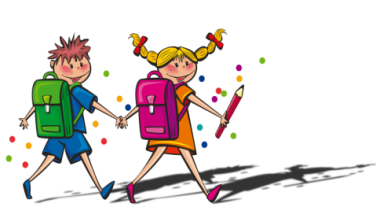 du 7 janvier au 14 janvier	507DevoirsMatérielLeçonsMatériel2 traces d’études vocabulaire P.G.L.Cahier Canada traces d’étudeVocabulaire : dictée P.G.L. Magasine P.G.L.Section violet  et orangeTraces d’étude des verbes  rendre, prendre, mettre, dire, faire, aller au futur simple et au conditionnel présentCahier canada de conjugaisonTables : 1  à 12 (+, -, x, ÷)AgendaGrammaire p. 15Cahier de devoirs français(première & deuxième  Section)Conjugaison : rendre, prendre, mettre, dire, faire, aller au futur simple et au conditionnel présent.D-T pyramide de verbesUnivers social : 1 trace d’étudescahier au fils du temps D-T d’univers socialGrammaire : Sujet, Prédicat, CpOutils Arob@s p. 16 & 17TABLEs : p.7 colonne 1, 2, 3 p. 17 colonnes 4, 5 D-T de tablesUnivers social : ligne du tempsDossier 2 thème 1Cahier des techniques p. 6Notes de cours p.15-16Terminer la lecture du roman madame Wenham RomanCaméléon : fractionsOutils caméléon p. 15-16Caméléon Devoirs p. 46, 48, 49Cahier de devoirs maths(première Section) Signature + correction: Examen de lecture Les auteursRevue du mois de décembreExamen d’histoire Dossier 2 thème 1Projet ligne du temps Signature + correction: Examen de lecture Les auteursRevue du mois de décembreExamen d’histoire Dossier 2 thème 1Projet ligne du temps Arob@s B : pp.69 à 73Arob@s BSignature + correction: Examen de lecture Les auteursRevue du mois de décembreExamen d’histoire Dossier 2 thème 1Projet ligne du temps Signature + correction: Examen de lecture Les auteursRevue du mois de décembreExamen d’histoire Dossier 2 thème 1Projet ligne du temps Lecture du texte ma chambre D-T projetSignature + correction: Examen de lecture Les auteursRevue du mois de décembreExamen d’histoire Dossier 2 thème 1Projet ligne du temps Signature + correction: Examen de lecture Les auteursRevue du mois de décembreExamen d’histoire Dossier 2 thème 1Projet ligne du temps Continuer le roman coup de cœur D-T projetSignature + correction: Examen de lecture Les auteursRevue du mois de décembreExamen d’histoire Dossier 2 thème 1Projet ligne du temps Signature + correction: Examen de lecture Les auteursRevue du mois de décembreExamen d’histoire Dossier 2 thème 1Projet ligne du temps 